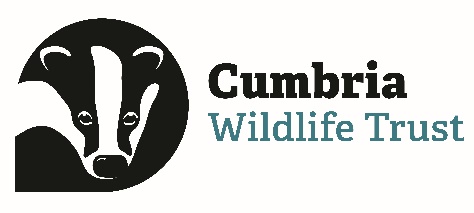 As an inclusive employer, Cumbria Wildlife Trust values diversity and is committed to creating an inclusive culture where everyone is able to be themselves and to reach their full potential. We actively encourage applications from people of all backgrounds and cultures. We believe that a diverse workforce will help us create our vision of people close to nature, with land and seas rich in wildlife.Please complete the form electronically and return to admin@cumbriawildlifetrust.org.ukApplications received after the closing date will not normally be considered.Do you have a full, current UK driving licence?If yes, do you have any current endorsements?Are you prepared to use your own car on Trust business? Please tell us how you found out about this vacancy?Please provide contact details of two referees (other than your present employer and at least one from a previous employer or where appropriate a representative from an educational institution) who can be consulted as to your character and/or ability to fill the post.Referees may be contacted prior to an offer of employment being made.Please set out briefly how your qualifications, skills and experience make you a suitable candidate for this vacancy.Why you are interested in applying for this post.Any other information relevant to your application.By submitting this application:Important Notes:Although we must interpret strictly and impartially the prescribed conditions regarding nationality and qualifications, we cannot undertake to investigate the eligibility of every candidate before the selection board is held. You should, therefore, satisfy yourself of your eligibility before applying. If you are successful, a complete enquiry may be made into your eligibility after the interview result has been announced.2.   If you give details, which you know to be false or you withhold relevant information, you will be liable to disqualification, or dismissal if you are employed as a result of giving false information or withholding information.If you are shortlisted, documentation showing your entitlement to live and work in the UK will be required at interview.Applicants shortlisted for an interview will be asked to disclose any convictions, cautions, reprimands or final warnings that are not ‘protected’ as defined by the Rehabilitation of Offenders Act 1974 (Exceptions) Order 1975 (as amended in 2013).        If an offer of employment is made, completion of the Trust's Medical Questionnaire will be required.Please note that only short-listed candidates will be contacted. If you have not heard anything within 14 days of the closing date, please assume your application has not been successfulAPPLICATION FOR EMPLOYMENTPOSITION APPLIED FOR:THE INFORMATION YOU SUPPLY ON THIS FORM WILL BE TREATED IN CONFIDENCESection 1. Personal Details Full Name:Address:Post code:Telephone (home / mobile):Telephone (work):Please only provide this number if we can contact you at workEmail:Section 2. Education & QualificationsA. Secondary EducationPlease give full details of the examinations you have taken or are about to take:A. Secondary EducationPlease give full details of the examinations you have taken or are about to take:A. Secondary EducationPlease give full details of the examinations you have taken or are about to take:A. Secondary EducationPlease give full details of the examinations you have taken or are about to take:A. Secondary EducationPlease give full details of the examinations you have taken or are about to take:Name of SchoolQualification TitleLevelGradeDate TakenB. Further EducationPlease give full details of any further or higher education you have taken or are about to take:B. Further EducationPlease give full details of any further or higher education you have taken or are about to take:B. Further EducationPlease give full details of any further or higher education you have taken or are about to take:B. Further EducationPlease give full details of any further or higher education you have taken or are about to take:B. Further EducationPlease give full details of any further or higher education you have taken or are about to take:Name of OrganisationAddressLocationQualificationachievedGradelevelDate AwardedC. Professional / Work based QualificationsGive details of your membership of any professional body, examinations taken and your performance in them and any work-based qualifications achieved:Section 3. EmploymentCurrent or most recent Employer:Current or most recent Employer:Current or most recent Employer:Current or most recent Employer:Name and addressStart dateEnddatePosition held and daily role / dutiesReason for leaving:Current Salary:Can we contact this employer for a reference now?YESNOName of person to be contacted:Telephone:Email:	Length of notice required?:Previous EmploymentPrevious EmploymentPrevious EmploymentPrevious EmploymentName and addressStart dateEnddatePosition held and daily role / dutiesGive details of time not already accounted for over the last 10 years, including unemployment, time abroad or self-employment.Please set out any relevant experience you have with any organisation you have worked for in a voluntary capacity.Section 4. ReferencesReferee 1:Referee 1:Name:Address:Telephone:Email:Capacity in which known to you:Can this person be contacted prior to an offer of employment?Referee 2:Referee 2:Name:Address:Telephone:Email:Capacity in which known to you:Can this person be contacted prior to an offer of employment?Membership of Conservation OrganisationAre you a member of any Conservation Organisation? If so please list with approximate joining dates.Section 5. Supporting StatementPlease enclose a separate letter (no more than two pages), covering the following points:DECLARTIONI declare that the information I have given on the application form is true to the best of my knowledge and belief. I understand that my application may be rejected and/or that I may be dismissed if I have given false information or withheld relevant information.I declare that the information I have given on the application form is true to the best of my knowledge and belief. I understand that my application may be rejected and/or that I may be dismissed if I have given false information or withheld relevant information.I declare that the information I have given on the application form is true to the best of my knowledge and belief. I understand that my application may be rejected and/or that I may be dismissed if I have given false information or withheld relevant information.I declare that the information I have given on the application form is true to the best of my knowledge and belief. I understand that my application may be rejected and/or that I may be dismissed if I have given false information or withheld relevant information.I consent to the referees listed on this form, being contacted. I consent to the referees listed on this form, being contacted. I consent to the referees listed on this form, being contacted. I consent to the referees listed on this form, being contacted. I understand that the information on this application form and gathered during the recruitment process will be processed for purposes registered by the Employer under the provisions of the General Data Protection Regulation. Details of the data we collect, retain and process about you are stated in our Candidate Privacy Notice which can be found on our website. I understand that the information on this application form and gathered during the recruitment process will be processed for purposes registered by the Employer under the provisions of the General Data Protection Regulation. Details of the data we collect, retain and process about you are stated in our Candidate Privacy Notice which can be found on our website. I understand that the information on this application form and gathered during the recruitment process will be processed for purposes registered by the Employer under the provisions of the General Data Protection Regulation. Details of the data we collect, retain and process about you are stated in our Candidate Privacy Notice which can be found on our website. I understand that the information on this application form and gathered during the recruitment process will be processed for purposes registered by the Employer under the provisions of the General Data Protection Regulation. Details of the data we collect, retain and process about you are stated in our Candidate Privacy Notice which can be found on our website. Signature:Date: